     Powiatowe Centrum Kultury Nowy Targ - Współzawodnictwo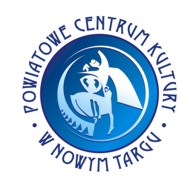                                       Sportowe Dzieci i Młodzieży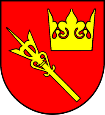                    KOMUNIKAT     ORGANIZACYJNYFINAŁÓW  POWIATOWYCH  IGRZYSK DZIECI, IGRZYSK MŁODZIEŻY  I  LICEALIADYW  DRUŻYNOWYCH  BIEGACH  PRZEŁAJOWYCHNowy Targ, 07  czerwiec  2021 r. 1. Organizator: Powiatowe Centrum Kultury Nowy Targ    Współorganizatorzy: P SZS Nowy Targ2. Cel imprezy: popularyzacja biegów przełajowych wśród dzieci i młodzieży oraz wyłonienie                                         najlepszych szkół w województwie w poszczególnych kategoriach wiekowych3. Termin i miejsce:    07.06.2021 (czwartek  ) godz. 9.30 – Lotnisko Miejskie w Nowym Targu /licealiada/4. Sposób przeprowadzenia zawodów: zgodnie z regulaminem M SZS (str 35–ID, str 59–IMS, str 78-L)            Program zawodów:                                                           L I C E A L I A D A           ok. 9.30     Weryfikacja, odbiór numerów startowych /LICEALIADA/      10.00   Start – bieg drużynowy – 1500 m  dziewcząt ur. 2005-2004-2003 –  6 dziewczątok. 10.30   Start – bieg drużynowy – 1500 m  chłopców ur. 2005-2004-2003-    6 chłopcówAwans do zawodów wojewódzkich po jednej drużynie z poszczególnej kategorii.            ok. 11.30   Uroczystość zakończenia  LICEALIADY                                                         I G R Z Y S K A    DZIECI10.30 - 11.00     Odprawa – Weryfikacja, odbiór numerów startowych /IGRZYSKA DZIECI/11.30 	Start – bieg drużynowy – 800 m  dziewcząt ur. 2010 i   mł.  -  drużyna - 6 dziew.11.55	Start – bieg drużynowy – 800 m  chłopcy     ur. 2010  i  mł.  - drużyna - 6 dziew.12.20	Start – bieg drużynowy – 1000 m  dziewcząt ur. 2008-2009 – drużyna - 6 chłop.12.50	Start – bieg drużynowy – 1000 m  chłopców  ur. 2008-2009 – drużyna - 6 chłop.             Awans do zawodów wojewódzkich po jednej drużynie z poszczególnej kategorii.ok. 13.30   Uroczystość zakończenia  IGRZYSK DZIECI / wg możliwości organizacyjnych/                                               I G R Z Y S K A    MŁODZIEŻY SZKOLNEJ              ok. 13.00     Weryfikacja, odbiór numerów startowych/IGRZYSKA MŁODZIEŻY/      13.30     Start – bieg drużynowy –  1500 m  dziewcząt ur. 2006-2007    (6 dziewczęta)ok. 14.00     Start – bieg drużynowy –  1500 m  chłopców ur.  2006-2007    (6 chłopców) Awans do zawodów wojewódzkich po jednej drużynie z poszczególnej kategorii.ok. 1.30   Uroczystość zakończenia  IGRZYSK MŁODZIEŻY / wg możliwości organizacyjnych/5.   Do rozgrzewki będzie wyznaczony plac, a w trakcie trwania zawodów zabronione jest wchodzenie młodzieży i trenerów/opiekunów na trasy. 6.   Zgłoszenia należy składać poprzez system SRS: www.srs.szs.pl - kalendarz zawodów wojewódzkich    - wybrać zgłoszenia do igrzysk dzieci , igrzysk młodzieży lub licealiady. Zgłoszenia  do dnia 05.06.21 do 
      godz. 15.00. Po tym terminie system zgłoszeń zostanie zablokowany.       W dniu zawodów zgłoszenia będą przyjmowane w biurze zawodów - listy uczestników potwierdzone         przez dyrektora szkoły i opiekuna (weryfikacja startowa).       Na listach należy podać pełny skład 6 zawodników oraz max. dwóch rezerwowych.7.  PUNKTACJA -  w klasyfikacji drużynowej szkół będzie prowadzona punktacja w każdej kategorii biegu    : oddzielnie wg klucza np.  / sklasyfikowano w biegu 56 uczniów tj  I miejsce – 56 pkt, II m-55 pkt, 3m – 54 pkt ……  56 m- 1pkt /   Suma punktów uzyskana przez wszystkich startujących członków zespołu – uczniów danej szkoły, daje jej wynik końcowy.Prowadzona jest klasyfikacja drużynowa i indywidualna8. UWAGI  DOTYCZĄCE PRZEPROWADZENIA  IGRZYSK  DZIECI , IGRZYSK  MŁODZIEZY  I  LICEALIADY-DYSTANSY  UZGODNIONE  Z  KOMISJA SPORTOWĄ  M SZS   I  ZGODNE  Z  REGULAMINEM  OGÓLNYM-START  WSPÓLNY W POSZCZEGÓLNYCH KATEGORIACH , Z TYM ,ŻE DRUŻYNY  USTAWIAJĄ SIĘ W RZĘDACH PO6  ZAWODNIKÓW, WYZNACZENI PRZEZ NAUCZYCIELA LIDERZY NA LINII STARTU , POZOSTALI ZAWODNICY, WDG USTALEŃ  DRUŻYN, ZA NIMI.  -SPOSÓB SPORZĄDZENIA KLASYFIKACJI KOŃCOWYCH  USTALONE SA  PRZEZ  JURY  ZAWODÓW.-PROWADZONA BĘDZIE KLASYFIKACJA INDYWIDUALNA I DRUŻYNOWA DLA POSZCZEGÓLNYCH BIEGÓW I KATEGORII.-  ZA TZW. „ PODCIĄGANIE NA TRASIE” , BĄDŹ  NIESPORTOWE ZACHOWANIE JURY  ZAWODÓW MOŻE NAŁOŻYĆ   KARYPRZESUNIĘCIA MIEJSCA    ZAWODNIKA  ,BĄDŹ   W  PRZYPADKU  UZASADNIONYM  DYSKAWLIFIKACJE-  EWENTUALNE PROTESTY  ROZSTRZYGA  JURY ZAWODÓW -  W OPARCIU O DOSTĘPNE  DOKUMENTY –PAPIEROWE  I    VIDEO                 OD SĘDZIÓW  ZAWODÓW   !!!!!!!!!!!!9.  Sprawy organizacyjne.dojazd do tras od centrum Nowego Targu – kierunek  Nowy Sącz ok. 1,5 km, dalej na rondzie im. J.P. II                        skręt w prawo w kierunku na lotnisko miejskie. - prosimy opiekunów szkół i powiatów o pomoc organizacyjną przy wydawaniu numerów   startowych  – dla  każdego uczestnika, oraz  kart  startowych . Numery startowe odbierają i  zdają  opiekunowie poszcz.  grup powiatowychJury Zawodów: Kierownik zawodów          	– Stanisław Mrowca   tel. 604 147 459                                     Kierownik organizacyjny 	– Watycha Tadeusz                                     Kierownik Biura		– Watycha Tadeusz, Marek Danielczak                                     Sędzia Główny		– Marek Danielczak   c)   Postanowienia końcowe: organizator zastrzega sobie prawo interpretacji niniejszego regulaminu.W przypadku trudnych warunków atmosferycznych np. bardzo silne opady deszczu prosimy osprawdzenie u organizatora - Stanisław Mrowca tel. 604 14 74 59, Marek Danielczak tel. 502789562 czy zawody się odbędą.UWAGA:  Parkowanie autobusów na parkingu w pobliżu lotniska.         		    Prosimy o dostosowanie się do poleceń służby porządkowej.10. Nagrody: dla zwycięzców przewidziane są medale, oraz dyplomy – do  miejsca  szóstego   indywidualnie  i dla zespołów drużynowych   pamiątkowe puchary i dyplomy.Organizator:                                                                     POWIATOW CENTRUM KULTURY NOWY TARG